О внесении изменения в Решение Совета сельского поселения Горьковский сельсовет муниципального района Кушнаренковский район Республики Башкортостан от 03 февраля 2016года № 32  «Об утверждении Положения об оплате труда и материальном стимулировании лиц,   замещающих должности муниципальной службы  в сельском поселении Горьковский сельсовет муниципального района Кушнаренковский район Республики Башкортостан»В соответствии с Федеральным законом от 6 октября 2003 года № 131-ФЗ «Об общих принципах организации местного самоуправления в Российской Федерации», Федеральным законом от 2 марта 2007 года № 25-ФЗ «О муниципальной службе в Российской Федерации», Постановлением Правительства Республики Башкортостан «Об утверждении нормативов формирования расходов на оплату труда в органах местного самоуправления в Республике Башкортостан от 24 декабря 2013 года № 610, Совет сельского поселения Горьковский сельсовет муниципального района Кушнаренковский район Республики Башкортостан решил:1.Внести изменение в п. 6.6.4 Положения «Об оплате труда и материальном стимулировании лиц,   замещающих должности муниципальной службы  в сельском поселении Горьковский сельсовет муниципального района Кушнаренковский район Республики Башкортостан», изложив его в следующей редакции «Материальная помощь выплачивается по заявлению муниципального служащего на основании распоряжения главы сельского поселения в размере одного оклада денежного содержания муниципального служащего в год.»2. Остальные пункты Положения «Об оплате труда и материальном стимулировании лиц,   замещающих должности муниципальной службы  в сельском поселении Горьковский сельсовет муниципального района Кушнаренковский район Республики Башкортостан» оставить без изменения.3.Настоящее решение обнародовать на информационном стенде в здании администрации сельского поселения Горьковский сельсовет муниципального района Кушнаренковский район и разместить в сети общего доступа (Интернет) на сайте сельского поселения.4. Настоящее решение вступает в силу после официального обнародования.5. Контроль за исполнением настоящего решения возложить на постоянную комиссию Совета по бюджету, налогам и вопросам собственности. Глава сельского поселения                                                        Д.И.ШарафеевБашkортостан  РеспубликаҺыКушнаренко районы муниципаль районыныңгорький ауыл советы ауыл биләмәһе советы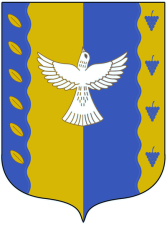 совет сельского поселения горьковский  сельсовет  муниципального  района Кушнаренковский район Республики  БашкортостанЕгерме  етенсе   сакырылышыТридцать шестое  заседание  утыз  алтынсы  ултырышыдвадцать седьмого  созыва                       KАРАР                                                                   «26»    октябрь   2018 й.РЕШЕНИЕ«26»   октября    2018 г.                       KАРАР                                                                   «26»    октябрь   2018 й.№ 161РЕШЕНИЕ«26»   октября    2018 г.